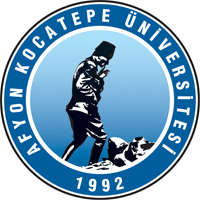                                                                        T.CAFYON KOCATEPE ÜNİVERSİTESİÇay Meslek Yüksekokulu Müdürlüğüne                                                 Mazeret Sınavı Başvuru Formu                                                                                                         …../ …. ./20…Çay Meslek Yüksekokulu  ……………………………… bölümü …………………..  nolu öğrencisiyim......................................................................................... nedenden dolayı ara sınavına katılamadığım aşağıda belirtilen derslerden mazeret sınavı açılması konusunda,  gereğini arz ederim. Tlf  (GSM)  :      EKİ              :  Varsa Mazeretinizi Gösteren Belgeyi Ekleyiniz								Adı soyadı 	:								İmza 	:DERSİN ADI 			SINAV TARİHİ 	 	SINAV SAATİ 1.	………………………………	………………………	………………2. 	………………………………	………………………	………………3. 	………………………………	……………………….	………………4. 	………………………………	……………………….	………………5.	………………………………	……………………….	………………6.	………………………………	……………………….	………………7.	………………………………	……………………….	………………8.	………………………………	……………………….	………………9.	………………………………	……………………….	………………10.	………………………………	……………………….	…………….....